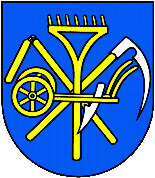 Štatút obceGalovanyPRVÁ ČASŤPOSTAVENIE OBCÍParagraf 1Základné ustanoveniaObec má právo na svoj znak a právo používať ho pri výkone samosprávy obce. Obec je samostatný samosprávny územný celok Slovenskej republiky, združuje občanov, ktorí majú na jej území trvalý pobyt. Obec je právnickou osobou, ktorá za podmienok ustanovených zákonom samostatne hospodári s vlastným majetkom a s vlastnými príjmami.Ukladať obci povinnosti, alebo zasahovať do jej oprávnení možno len zákonom.Obec má právo združovať sa s inými obcami v záujme dosiahnutia spoločného prospechu.Obec má svoj názov.  Pravidlá určovania názvov obcí a ich častí, ako aj názvov ulíc a iných verejných priestranstiev a číslovania budov upravujú osobitné predpisy.Obec má právo na svoj znak a právo používať ho pri výkone samosprávy obce.Paragraf 2Územie obceÚzemie obce tvorí jej katastrálne územie, alebo súbor katastrálnych území, ak sa obec delí na časti, ktoré majú vlastné katastrálne územia.Dve alebo viac obcí sa môže zlúčiť do jednej obce. Zlúčením obcí vzniká nová obec, ktorej územie tvoria územia zlučovaných obcí. Súčasťou rozhodnutia obcí o svojom zlúčení je dohoda o usporiadané majetkových a ostatných vzťahov a dohoda o názve a o sídle orgánov obce.Rozdelením obce vznikajú nové obce s územím vyčleneným z územia rozdeľovanej obce. Súčasťou rozhodnutia obce o rozdelené je dohoda o usporiadaní majetkových a ostatných vzťahov a dohoda o názve a o sídlach ich orgánov. Spôsob zakladania, zlučovania, rozdeľovania a zrušovania obcí upravujú osobitné predpisy. Paragraf 3Obyvatelia obceObyvateľom obce je občan, ktorý je v nej prihlásený na trvalý pobyt.Obyvateľ obce sa zúčastňuje na samospráve obce. Má právo najmä:voliť orgány samosprávy obce a byť zvolený do orgánu samosprávy obce,hlasovať o dôležitých otázkach života a rozvoja obce (miestne referendum),zúčastňovať sa na zasadnutiach obecného zastupiteľstva a na verejných zhromaždeniach obyvateľov obce a vyjadrovať na nich svoj názor,obracať sa so svojimi podnetmi a sťažnosťami na orgány obce,používať obvyklým spôsobom obecné zariadenia a ostatný majetok obce slúžiaci pre verejné účely,požadovať súčinnosť pri ochrane svojej osoby a rodiny a svojho majetku nachádzajúceho sa v obci, požadovať pomoc v čase náhlej núdze.Obyvateľ obce sa podieľa na rozvoji a zveľaďovaní obce a poskytuje pomoc orgánom obce. V súvislosti s tým je povinný:ochraňovať majetok obce a podieľať sa na nákladoch obce,podieľať sa na ochrane a na zveľaďovaní životného prostredia v obci,napomáhať udržiavať poriadok v obci,poskytovať podľa svojich schopností a možností osobnú pomoc pri likvidácii a na odstraňovaní následkov živelnej pohromy alebo havárie v obci.Obec je povinná poskytnúť obyvateľovi obce nevyhnutnú okamžitú pomoc v jeho náhlej núdzi spôsobenej živelnou pohromou, haváriou alebo inou podobnou udalosťou, najmä zabezpečiť mu prístrešie, stravu alebo inú materiálnu pomoc.Na samospráve obce má právo podieľať sa aj ten kto:má na území obce nehnuteľný majetok, alebo v obci trvalo pracuje a platí miestnu daň alebo miestny poplatok,zdržuje sa v obci a je v obci prihlásený na prechodný pobyt,má čestné občianstvo obce.Na osoby uvedené v odseku 5 sa nevzťahuje odsek 2 písm. a,b.Pravidlá spôsobilosti výkonu oprávnení v odseku 2 písm. a,b, upravuje osobitný predpis.    Paragraf 4Samospráva obceObce samostatne rozhodujú a uskutočňujú všetky úkony súvisiace so správou obce a jej majetku, ak osobitný zákon takéto úkony nezveruje štátu alebo inej právnickej osobe alebo fyzickej osobe.Samosprávu obce vykonávajú obyvatelia obce:orgánmi obce,hlasovaním obyvateľov obce,verejným zhromaždením obyvateľov obce.Obec pri výkone samosprávnych funkcií najmä:vykonáva úkony súvisiace s riadnym hospodárením s hnuteľným a nehnuteľným majetkom obce a s majetkom vo vlastníctve štátu prenechaným obci na dočasné hospodárenie,zostavuje a schvaľuje rozpočet obce a záverečný účet, organizuje o ňom verejnú diskusiu,vykonáva správu miestnych daní,usmerňuje ekonomickú činnosť v obci, najmä vydáva záväzné stanoviská k investičnej činnosti v obci, k využitiu miestnych zdrojov, k začatiu podnikateľskej činnosti právnických a fyzických osôb a zaujíma stanoviská k zámerom ich činnosti, ak sa týkajú záujmov obyvateľov obce,vykonáva výstavbu, údržbu a správu miestnych komunikácií, verejných priestranstiev, obecného cintorína, kultúrnych, športových a ďalších obecných zariadení, miestnych historických pamiatok a stavieb,zabezpečuje verejnoprospešné služby (odvoz komunálneho dopadu a čistenie obce, správu a údržbu verejnej zelene a verejného osvetlenia, zásobovanie vodou, odvádzanie odpadových vôd apod.) a verejnú dopravu,utvára a chráni zdravé podmienky a zdravý spôsob života a práce obyvateľov obce, chráni životné prostredie, ako aj utvára podmienky pre vzdelávanie, kultúru, záujmovú umeleckú činnosť, telesnú kultúru a šport,utvára podmienky pre riadne zásobovanie obce a vykonáva nad ním dozor (povoľuje predajný a prevádzkový čas, spravuje trhoviská),      obstaráva a schvaľuje územnoplánovaciu dokumentáciu sídelných útvarov a zón, koncepcie rozvoja jednotlivých oblastí života obce,vykonáva vlastnú investičnú činnosť a podnikateľskú činnosť v záujme zabezpečovania potrieb obyvateľov obce a rozvoja obce,zakladá, zriaďuje, zrušuje a kontroluje svoje rozpočtové a príspevkové organizácie a iné právnické osoby podľa osobitných predpisov,organizuje hlasovanie obyvateľov obce o dôležitých otázkach života a rozvoja obce,určuje štruktúru svojich orgánov a zamestnáva pracovníkov,zabezpečuje verejný poriadok v obci,vedie obecnú kroniku v slovenskom jazyku, prípadne aj v jazyku príslušnej národnosti,zabezpečuje ochranu kultúrnych pamiatok v rozsahu osobitných predpisov a dbá o zachovanie prírodných hodnôt.Obce spolupracujú s politickými stranami a politickými hnutiami vyvíjajúcimi činnosť v obci, ako aj so záujmovými združeniami obyvateľov obce.Obce pri plnení úloh samosprávy obce spolupracujú s podnikateľskými právnickými a fyzickými osobami pôsobiacimi v obci.Paragraf 5Vzťah štátu a obceNa obec možno zákonom preniesť niektoré úlohy štátnej správy, ak je ich plnenie týmto spôsobom racionálnejšie a efektívnejšie. S prenesením úloh na obec štát poskytne obci potrebné finančné a iné materiálne prostriedky.Obec podlieha dozoru štátu v rozsahu vymedzenom osobitnými zákonmi.V záujme plnenia úloh, obec spolupracuje s orgánmi štátu. Orgány štátu poskytujú obciam pomoc v odborných  veciach a potrebné údaje z jednotlivých evidencií vedených orgánmi štátu a podieľajú sa na odbornej príprave pracovníkov obcí a poslancov obecných zastupiteľstiev. Obce poskytujú orgánom štátu potrebné údaje pre jednotlivé evidencie vedené orgánmi štátu, alebo pre úradné konanie v rozsahu vymedzenom osobitnými zákonmi.Obec, ktorá je sídlom štátneho orgánu, alebo jeho pracoviska, zabezpečí na jeho umiestnenie kancelárske miestnosti a iné potrebné nebytové priestory.Paragraf 6Všeobecne záväzné nariadenie obceNa plnenie úloh samosprávy obce, alebo ak to ustanovuje zákon, obec vydáva pre územie obce všeobecne  záväzné nariadenia. Nariadenie obce nesmie odporovať ústave ani zákonu. Vo veciach, v ktorých obec plní úlohy štátnej správy (paragraf 5), môže vydať nariadenie len na základe splnomocnenia zákona a v jeho medziach, takéto nariadenie nesmie odporovať ani inému všeobecne záväznému   právnemu predpisu.Ak nariadenie odporuje ústave, alebo zákonu, zruší ho Slovenská národná rada na návrh generálneho prokurátora Slovenskej republiky, vlády Slovenskej republiky, alebo z vlastného podnetu. Jeho výkon až do jeho rozhodnutia sa podaním návrhu pozastavuje.Nariadenie sa musí vyhlásiť. Vyhlásenie sa vykoná vyvesením nariadenia na úradnej tabuli v obci najmenej na 15 dní. Účinnosť nadobúda pätnástym dňom od vyvesenia, ak v ňom nie je ustanovený neskorší začiatok účinnosti. V prípade živelnej pohromy, alebo všeobecného ohrozenia, ak je to potrebné na odstraňovanie následkov živelnej pohromy, alebo na zabránenie škodám na majetku, možno určiť skorší začiatok účinnosti nariadenia.Vyvesenie nariadenia na úradnej tabuli v obci je podmienkou jeho platnosti, okrem toho sa nariadenie zverejní aj spôsobom v obci obvyklým.Nariadenia musia byť každému prístupné na obecnom úrade obce, ktorá ich vydala.Paragraf 7Financovanie obceObec financuje svoje potreby predovšetkým z vlastných príjmov. Vlastnými príjmami obce sú v rozsahu podľa osobitných predpisov najmä:príjmy z majetku obce a z majetku štátu prenechaného obci do dočasného užívania (nájmu) a z fondov obcevýnos daní obecných podnikov a iných právnických osôb obcepríjmy z miestnych daní a poplatkovvýnos pokút za priestupkyvýnos dobrovoľných zbierok a dobrovoľné príspevky a dary od fyzických a právnických osôbpríjmy z obligáciípríjmy z úverov a pôžičiekiné príjmyNa plnenie rozvojového programu obce, alebo inej úlohy, na ktorej má štát záujem, sa obci poskytne účelová štátna dotácia. Použitie účelovej štátnej dotácie je preskúmateľné orgánom podľa osobitných predpisov.Obci, ktorej vlastné príjmy nepostačujú na plnenie úloh samosprávy, možno poskytovať neúčelovú štátnu dotáciu podľa normatívu určeného vládou.Na plnenie svojich úloh obec môže zriadiť účelové obecné fondy. Na plnenie úloh spoločných pre viac obcí, alebo z iného dôvodu,  môžu    obce zriadiť spoločný regionálny, alebo záujmový fond, správu fondu vykonáva rada fondu ustanovená obcami, ktoré fond zriadili a to podľa dohodnutých pravidiel.Svoje úlohy obec môže financovať aj z prostriedkov združených s inými obcami, s právnickými alebo fyzickými osobami.Obec bude využívať ekonomické nástroje (dane, poplatky a iné) aj ako účinné regulatíva na podporu ochrany životného prostredia.Paragraf 8Majetok obceMajetkom obce sú veci  vo vlastníctve obce, majetkové práva obce a majetkové práva právnických osôb založených obcou.Majetok obce sa má zveľaďovať a zhodnocovať a vo svojej celkovej hodnote zásadne nezmenšený zachovať. Darovanie nehnuteľného majetku obce je neprípustné, ak osobitný predpis neustanoví inak.Majetok obce možno použiť najmä pre verejné účely, na podnikateľskú činnosť a na výkon samosprávy obce.Majetok obce, ktorý slúži pre verejné účely (najmä miestne komunikácie a iné verejné priestranstvá) je verejne prístupný a možno ho obvyklým spôsobom používať, ak jeho používanie obec neobmedzila. Jeho správa a údržba je povinnosťou obce a je financovaná z rozpočtu obce. Za jeho používanie možno vyberať miestne poplatky a verejné dávky, ak to pripúšťa osobitný predpis.Majetok obce určený na podnikateľskú činnosť slúži ako majetkový základ (podstata) pre obecné podniky, alebo pre inú formu podnikateľskej činnosti.Majetok obce určený na výkon samosprávy obce možno použiť na plnenie záväzkov a uspokojovanie potrieb obce a na činnosť orgánov obce. Jeho správa  a údržba je povinnosťou obce a je financovaná z rozpočtu obce, alebo z účelového obecného fondu. Na jeho údržbu, zveľaďovanie a rozmnoženie možno organizovať obecnú zbierku, povoliť lotériu, alebo inú podobnú hru.Paragraf 9Rozpočet obceZákladom finančného hospodárenia obce je rozpočet obce zostavovaný podľa osobitných predpisov. Zostavuje sa na obdobie jedného kalendárneho roka.Rozpočet obce obsahuje príjmy a výdavky spojené s činnosťou samosprávy. Finančné vzťahy k fondom spoločenskej spotreby, k podnikateľským subjektom v obci a k štátnemu rozpočtu Slovenskej republiky (ďalej len štátny rozpočet).Pred schválením je rozpočet obce zverejnený najmenej na 15 dní spôsobom v obci obvyklým, aby sa k nemu mohli obyvatelia obce vyjadriť. To isté platí aj o záverečnom účte, ako aj o návrhu na zavedenie verejnej dávky, na vyhlásenie dobrovoľnej zbierky a na prijatie úveru. Na krytie mimoriadnych výdavkov vo všeobecnom záujme môže obec rozhodnúť o zavedení verejnej dávky (príspevku, poplatku, naturálnom plnení), o vyhlásení dobrovoľnej zbierky, alebo o prijatí úveru.Prebytky rozpočtu obce možno previesť do rozpočtu obce na ďalší  kalendárny rok, alebo do účelového fondu obce.Obec vedie účtovníctvo o stave a pohybe majetku obce, o výnosoch, príjmoch a výdavkoch a o finančných vzťahoch k štátnemu rozpočtu podľa osobitného zákona. Ročnú účtovnú závierku overuje audítor.DRUHÁ  ČASŤORGÁNY  OBCEParagraf 10Základné ustanoveniaOrgánmi obce sú:obecné zastupiteľstvostarosta obceObecné zastupiteľstvo zriaďuje podľa potreby, alebo ak to ustanovuje osobitný zákon, ďalšie svoje orgány, najmä obecnú radu, komisie, obecnú políciu, obecný požiarny zbor a iné stále, alebo dočasné výkonné a kontrolné orgány a určuje im náplň práce.Paragraf 11Obecné zastupiteľstvoObecné zastupiteľstvo je zastupiteľský zbor obce, zložený z poslancov , zvolených  v priamych voľbách obyvateľmi obce na štyri roky. Volebné pravidlá upravuje osobitný predpis. Funkčné obdobie obecného zastupiteľstva sa končí zložením sľubu  poslancov novozvoleného obecného zastupiteľstva.Funkcia poslanca obecného zastupiteľstva je nezlučiteľná sfunkciou starostu obcefunkciou zamestnanca odborného aparátu obce,, do ktorej orgánu má byť volený, aleboďalšími funkciami, ak to ustanovuje osobitný zákon.Počet poslancov obecného zastupiteľstva určí obecné zastupiteľstvo v rozmedzí od 3 do 5, ak ide o obec s počtom obyvateľov 41 - 500Obecné zastupiteľstvo rozhoduje o základných otázkach života obce, najmä je mu vyhradené:určovať zásady hospodárenia a nakladania s majetkom obce a s majetkom štátu, dočasne prenechaným do hospodárenia obce, schvaľovať najdôležitejšie úkony týkajúce sa tohoto majetku a kontrolovať hospodárenie s nímschvaľovať rozpočet obce a jeho zmeny, kontrolovať jeho čerpanie a schvaľovať účetschvaľovať územný plán obce, alebo jej časti a koncepcie rozvoja jednotlivých oblastí života obcerozhodovať o zavedení a zrušení miestnej dane, alebo miestneho poplatku podľa osobitných predpisov, pokiaľ sa uznesie, že rozhodnutie o tom prenechá na hlasovanie obyvateľov obce podľa odseku 4 písm. b.) a okrem prípadu, ak o zavedení a zrušení miestnej dane alebo miestneho poplatku sa rozhodlo na základe petície hlasovaním obyvateľov obce podľa odseku 4 písm. c).   určovať náležitosti miestnej dane, alebo miestneho poplatku a verejnej dávky a rozhodovať o prijatí úveru, alebo pôžičky vyhlasovať hlasovanie obyvateľov obce o najdôležitejších otázkach života a rozvoja obce a zvolávať verejné zhromaždenia občanovuznášať sa na nariadeniachurčovať organizáciu obecného úradu a určovať plat starostu a hlavného kontrolóraschvaľovať poriadok odmeňovania pracovníkov obce, ako aj ďalšie predpisy (rokovací poriadok, pracovný poriadok, organizačný poriadok apod.)zakladať, zriaďovať a kontrolovať obecné podniky a rozpočtové a príspevkové organizácie a vymenúvať ich vedúcich (riaditeľov)schvaľovať združovanie obecných prostriedkov a činnosti a účasť v združeniach, ako aj zriadenie spoločného regionálneho, alebo záujmového fonduzriaďovať orgány potrebné na samosprávu obce a určovať náplň ich práceudeľovať čestné občianstvo obce, obecné vyznamenania a cenyParagraf 11aHlasovanie obyvateľov obceObecné zastupiteľstvo vyhlási hlasovanie obyvateľov obce, ak ide o návrhna zlúčenie, rozdelenie, alebo zrušenie obcena zavedenie a zrušenie verejnej dávky a ak ide o návrh na zavedenie a zrušenie miestnej dane, alebo miestneho poplatku, o ktorom sa má podľa uznesenia obecného zastupiteľstva rozhodnúť v miestnom referendepetície skupiny obyvateľov obce v počte 20% oprávnených voličov, ak ide o petíciu týkajúcu sa rozdelenia obce, stačí na jej predloženie 20/ oprávnených voličov časti obce, o odčlenenie ktorej pri rozdelení obce ideObecné zastupiteľstvo vyhlási hlasovanie obyvateľov časti obce, ak ide o odčlenenie časti obce spravidla s vlastným katastrálnym územím, ktorá urbanisticky nesplynula s obcou a do rozvoja tejto časti obce neboli vložené také investície, od ktorých je závislá celá obec.Predtým, než obecné zastupiteľstvo vyhlási hlasovanie obyvateľov časti obce o odčlenené časti obce, rozhodne obecné zastupiteľstvo o tom, či boli splnené podmienky podľa odseku 2.Výsledok hlasovania obyvateľov obec nahrádza rozhodnutie obecného zastupiteľstva v prípadoch uvedených v odseku 4 písm. a) a b) a tiež v písmene c), ak sa v ňom na základe petície obyvateľov obce rozhodlo o zavedení, alebo zrušené miestnej dane, alebo miestneho poplatku v obci.Ak sa hlasovaním obyvateľov obce podľa predchádzajúcich odsekov rozhodlo o zrušení v obci už zavedenej miestnej dane, alebo miestneho poplatku, prípadne o tom, že sa vyrubovanie takejto dane, alebo vyberanie takéhoto poplatku v obci nezavedie, môže obecné zastupiteľstvo o zavedené takejto miestnej dane, alebo miestneho poplatku vo svojej pôsobnosti rozhodnúť až po uplynutí jedného roka odo dňa, keď sa miestne referendum uskutočnilo.Obecné zastupiteľstvo môže vyhlásiť hlasovanie obyvateľov obce aj pred rozhodnutím o ďalších dôležitých  veciach samosprávy obce (paragraf 4), hlasovanie obyvateľov obce o iných otázkach nie je prípustné.Hlasovanie obyvateľov obce je platné, ak sa ho zúčastní nadpolovičná väčšina obyvateľov obce oprávnených voliť podľa osobitných predpisov. Rozhodnutie obyvateľov obce je prijaté vtedy, ak dostalo nadpolovičnú väčšinu platných hlasov.Pri  hlasovaní obyvateľov časti obce sa použijú obdobne ustanovenia odsekov 7 a 10 o hlasovaní obyvateľov obce.Paragraf 11bVerejné zhromaždenie obyvateľov obceNa prerokovanie obecných vecí, môže obecné zastupiteľstvo zvolať verejné zhromaždenie obyvateľov obce, alebo jej časti.Paragraf 12Rokovanie obecného zastupiteľstvaObecné zastupiteľstvo sa schádza podľa potreby, najmenej však raz za dva mesiace. Jeho zasadnutie zvoláva a vedie starosta obce. Urobí tak aj v prípade, ak o to požiada aspoň jedna tretina poslancov obecného zastupiteľstva. Návrh programu rokovania oznamuje a zverejňuje na úradnej tabuli aspoň tri dni pred   zasadnutím obecného zastupiteľstva. Obecné zastupiteľstvo rokuje vždy v zbore. Spôsobilé rokovať a uznášať sa je vtedy, ak je prítomná nadpolovičná väčšina všetkých poslancov. Na prijatie uznesenia obecného zastupiteľstva je potrebný súhlas nadpolovičnej väčšiny prítomných poslancov, na prijatie nariadenia je potrebný súhlas trojpätinovej väčšiny prítomných poslancov. Ak obecné zastupiteľstvo nie je spôsobilé rokovať a uznášať sa, starosta zvolí do 14 dní nové zasadnutie.Ak obecné zastupiteľstvo zriadilo poradný orgán, vypočuje pred prijatím rozhodnutia vo veci , pre ktorú bol poradný orgán zriadený, jeho stanovisko.Rokovania obecného zastupiteľstva sú zásadne verejné. Vyhlásiť rokovanie obecného zastupiteľstva za neverejné možno iba vtedy, ak sa prerokúvajú veci, ktoré majú byť predmetom utajovania v štátnom záujme.Ak na rokovaní požiada o slovo poslanec Slovenskej národnej rady, poslanec Federálneho zhromaždenia, zástupca vlády, alebo štátneho úradu, slovo sa mu udelí. Môže sa udeliť aj ktorémukoľvek obyvateľovi obce.Nariadenia a uznesenia obecného zastupiteľstva podpisuje starosta obce.Podrobné pravidlá o rokovaní obecného zastupiteľstva upraví rokovací poriadok obecného zastupiteľstva.Paragraf 13Starosta obcePredstaveným obce a najvyšším výkonným orgánom obce je starosta.  Volia ho obyvatelia obce v priamych voľbách na štyri roky. Funkcia starostu je verejnou funkciou. Funkčné obdobie starostu sa končí zvolením nového starostu a zložením sľubu. Spôsob volieb upravuje osobitný predpis.Funkcia starostu je nezlučiteľná s:funkciou poslanca obecného zastupiteľstvafunkciou zamestnanca odborného aparátu obce, do ktorej orgánu má byť volený, aleboďalšími funkciami, ak to ustanovuje osobitný zákon.Starostazvoláva a vedie zasadnutie obecného zastupiteľstva a obecnej rady a podpisuje ich uzneseniavykonáva obecnú správuzastupuje obec vo vzťahu k štátnym orgánom, k právnickým a fyzickým osobámrozhoduje vo všetkých veciach správy obce, ktoré nie sú zákonom, alebo organizačným poriadkom obecného zastupiteľstva vyhradené obecnému zastupiteľstvu.Starosta je štatutárnym orgánom v majetkoprávnych vzťahoch obce a v pracovnoprávnych  vzťahoch pracovníkov obce, v administratívnoprávnych vzťahoch je správnym orgánom.Starosta môže pozastaviť výkon uznesenia obecného zastupiteľstva ak sa domnieva, že odporuje zákonu, alebo je pre obec zjavne nevýhodné. Ak je zriadená obecná rada, starosta prerokuje uznesenie obecného zastupiteľstva pred pozastavením jeho výkonu v obecnej rade. Uznesením obecnej rady však nie je viazaný.Ak bol výkon uznesenia obecného zastupiteľstva starostu pozastavený z dôvodu, že je pre obec zjavne nevýhodné, môže ho zrušiť obecné zastupiteľstva trojpätinovou väčšinou hlasov všetkých poslancov do 14 dní potom, čo bolo napadnuté uznesenie zverejnené v obci a upravené podľa stanoviska obyvateľov obce. Ustanovenie paragrafu 12 ods. 3 sa použije aj v tomto prípade.  Paragraf 13aStarosta obce môže udeliť právnickej osobe alebo fyzickej osobe oprávnenej na podnikanie pokutu až do výšky 6638 €, ak poruší nariadenie obcenesplní v určenej lehote bez vážneho dôvodu povinnosť uloženú starostom poskytnúť osobnú, alebo vecnú pomoc pri odstraňovaní následkov živelnej pohromy, alebo inej mimoriadnej udalosti.Pokuta je príjmom obce.Pokutu možno udeliť do dvoch mesiacov odo dňa, kedy sa starosta dozvedel  o tom, kto sa   konania podľa odseku 1 dopustil, najneskôr však do jedného roka od konania opodstatňujúceho uloženia pokuty. Pri ukladaní  pokút sa postupuje podľa všeobecných predpisov o správnom konaní.Paragraf 13bZastupovanie starostuStarostu počas neprítomnosti, alebo nespôsobilosti na výkon funkcie zastupuje jeho zástupca, ktorého na návrh starostu na tento účel zvolí spravidla na celé funkčné obdobie obecné zastupiteľstvo z poslancov obecného zastupiteľstva. Obecné zastupiteľstvo môže zástupcu starostu kedykoľvek odvolať.Ak je v obci zriadená obecná rada, zástupca starostu je po celý čas jej existencie po celé svoje funkčné obdobie jej členom. Zástupca starostu v čase, keď zastupuje starostu, zvoláva a vedie zasadnutie obecnej rady.Obecné zastupiteľstvo na návrh starostu ustanoví okruh úkonov a činností, ktoré je zástupca starostu oprávnený vykonávať.Ak starosta zomrel, vzdal sa funkcie, bol súdom pozbavený spôsobilosti na právne úkony, alebo jeho spôsobilosť na právne úkony bola súdom obmedzená, plní úlohy starostu v plnom rozsahu zvolený zástupca starostu s pomocou obecnej rady. Ak obecná rada nie je zriadená, obecné zastupiteľstvo určí dvoch svojich poslancov na pomoc zástupcovi starostu. Zastupovanie končí zložením sľubu nového starostu.Ak je neprítomnosť, alebo nespôsobilosť starostu na výkon funkcie dlhodobá, spravidla šesť mesiacov, alebo ak  starosta   nezvolá obecné zastupiteľstvo viac ako štyri mesiacedlhodobo, alebo hrubo a opakovane zanedbáva povinnosti starostu a tým vznikajú vážne nedostatky v správe obce, v nakladaní s majetkom obce a vo finančnom hospodárení obcepetícia skupiny obyvateľov obce v počte 30% všetkých oprávnených voličov v obci, obecné zastupiteľstvo s a môže trojpätinovou väčšinou všetkých poslancov uzniesť na voľbe nového starostu.  Zároveň sa môže uzniesť na tom, že funkciu starostu bude do zvolenia nového starostu vykonávať zástupca starostu. Na toto zastupovanie  sa vzťahuje odsek 4.V prípadoch ustanovených v odsekoch 4 a 5 zvolá obecné zastupiteľstvo obecná rada, ak nie je zriadená, zástupca starostu a poslanci, ktorých obecné zastupiteľstvo určilo na pomoc zástupcovi starostu.Paragraf 13cMandát starostu zanikáodmietnutím sľubu, alebo zložením sľubu s výhradouuplynutím funkčného obdobia (paragraf 13 ods. 1)vzdaním sa funkcieprávoplatným odsúdením za úmyselný trestný činpozbavením spôsobilosti na právne úkony, alebo obmedzením spôsobilosti na právne úkonyzmenou trvalého pobytu mimo územia obce, v mestách podľa paragrafu 22 ods. 3 aj v prípade zmeny trvalého pobytu mimo územia mestskej časti, v ktorej vykonáva funkciuzlúčením, rozdelením, alebo zrušením obcesmrťouVzdanie sa funkcie musí byť písomné a jeho účinky nastávajú doručením obecnému úradu. Vzdanie sa funkcie nemožno vziať späť.Súd oznamuje obci skutočnosť podľa odseku 1 písm. d)  a   e).Paragraf 14Obecná radaObecné zastupiteľstvo môže zriadiť obecnú radu. Obecná rada je zložená z poslancov obecného zastupiteľstva, ktorých volí obecné zastupiteľstvo na celé funkčné obdobie. Obecnú radu a jej členov môže obecné zastupiteľstvo kedykoľvek odvolať. Spôsob volieb upravuje rokovací poriadok obecného zastupiteľstva.Počet členov obecnej rady tvorí najviac tretinu počtu poslancov obecného zastupiteľstva. V zložení obecnej rady sa prihliada na zastúpenie politických strán v obecnom zastupiteľstve.Obecná rada je iniciatívnym, výkonným a kontrolným orgánom obecného zastupiteľstva. Zároveň  plní funkciu poradného orgánu starostu.Obecná rada najmärozpracúva a zabezpečuje plnenie úloh vyplývajúcich z uznesení obecného zastupiteľstva a organizuje prípravu podkladov na rokovanie obecného zastupiteľstvazaoberá sa všetkými bežnými vecami týkajúcimi sa majetku obce, fondov a rozpočtu obce, miestnych daní a poplatkov a podáva o nich návrhy obecnému zastupiteľstvu, alebo starostovipripravuje zasadnutia obecného zastupiteľstva a predkladá mu vlastné návrhyzaoberá sa vecami týkajúcimi sa obce a života v nej a svoje stanoviská podáva obecnému zastupiteľstvu a starostoviorganizuje a zjednocuje činnosť komisií obecného zastupiteľstvaplní ďalšie úlohy podľa rozhodnutia obecného zastupiteľstvaObecná rada sa schádza podľa potreby. Jej zasadnutie zvoláva a vedie starosta obce.Obecná rada je spôsobilá rokovať, ak je prítomná nadpolovičná  väčšina všetkých členov rady. Na prijatie uznesenia obecnej rady je potrebný súhlas nadpolovičnej väčšiny všetkých jej členov. Ak obecná rada nie je schopná prijať uznesenie v ktorejkoľvek veci predloženej na jej rokovanie obecným zastupiteľstvom, alebo starostom, starosta predloží vec na prerokovanie obecnému zastupiteľstvu na jeho najbližšom zasadnutí.Paragraf 15KomisieObecné zastupiteľstvo môže zriaďovať komisie ako svoje stále, alebo dočasne poradné, iniciatívne a kontrolné orgány.Komisie sú zložené z poslancov obecného zastupiteľstva a z obyvateľov obce zvolených obecným zastupiteľstvom.Zloženie a úlohy komisií vymedzuje obecné zastupiteľstvo.Paragraf 16Obecný úradObecný úrad je výkonným orgánom obecného zastupiteľstva a starostu, zložená z pracovníkov obce. Zabezpečuje administratívne a organizačné veci obecného zastupiteľstva a starostu, ako aj ďalších zriadených orgánov obecného zastupiteľstva.Organizáciu obecného úradu, objem mzdových prostriedkov a rozsah technických prostriedkov potrebných na jeho činnosť určuje obecné zastupiteľstvo.Obecný úrad najmäzabezpečuje písomnú agendu všetkých orgánov obce a obecného zastupiteľstva a je podateľňou a výpravňou písomností obcezabezpečuje odborné podklady a iné písomnosti na rokovanie obecného zastupiteľstva a obecnej radyvypracúva písomné vyhotovenie všetkých rozhodnutí starostu vydaných v správnom konanívykonáva nariadenia, uznesenia obecného zastupiteľstva a rozhodnutia starostuPrácu obecného úradu organizuje starosta.V obciach s väčším počtom pracovníkov môže byť zriadená funkcia prednostu obecného úradu.Paragraf 16aSpoločný obecný úradAk na základe dohody medzi obcami zriadi viac obcí spoločný obecný úrad, súčasťou dohody sú aj pravidlá financovania jeho činnosti, určenie jeho sídla a počtu pracovníkov, vymedzenie vzťahov k orgánom jednotlivých obcí a určenie, ktorý starosta obce bude štatutárnym orgánom v majetkoprávnych veciach týkajúcich sa činnosti spoločného obecného úradu a v pracovnoprávnych vzťahoch týkajúcich sa pracovníkov v spoločnom obecnom úrade, ako aj ďalšie potrebné veci. Na platnosť dohody je potrebná trojpätinová väčšina všetkých členov obecného zastupiteľstva každej obce, ktorá je účastníkom dohody. Paragraf 17Prednosta obecného úraduAk je v obci zriadená funkcia prednostu obecného úradu, obecný úrad vedie a organizuje jeho prácu prednosta, ktorého vymenúva do funkcie na dobu neurčitú obecné zastupiteľstvo na návrh starostu.Prednosta obecného úradu je pracovníkom obce, ktorý zodpovedá za svoju činnosť starostovi. Spolu s ním podpisuje zápisnice zo zasadnutí obecného zastupiteľstva.Prednosta obecného úradu sa zúčastňuje zasadnutí obecného zastupiteľstva a obecnej rady s hlasom poradným.V obciach nad 5000 obyvateľov, môže byť prednostom obecného úradu iba ten, kto má vysokoškolské vzdelanie, alebo iné odborné vzdelanie uznávané v oblasti za náhradu vysokoškolského vzdelania.Paragraf 18Hlavný kontrolórHlavný kontrolór je pracovníkom obce, ktorý vykonáva najmä kontrolu úloh obce vyplývajúcich z pôsobnosti obce, kontroluje príjmy a výdavky rozpočtu obce, ako aj nakladanie s majetkom obce. Vypracúva odborné stanoviská k návrhu rozpočtu a k záverečnému účtu obce pred  ich schválením v obecnom zastupiteľstve.Do funkcie ho volí obecné zastupiteľstvo na dobu neurčitú. Za svoju činnosť zodpovedá obecnému zastupiteľstvu.Hlavný kontrolór sa zúčastňuje na zasadnutiach obecného zastupiteľstva a obecnej rady s hlasom poradným. Je oprávnený nahliadať do účtovných a pokladničných dokladov, ako aj do akýchkoľvek iných dokumentov týkajúcich sa pokladničných operácií, vedenia účtovníctva a nakladania s majetkom obce. Výsledky kontroly predkladá priamo obecnému zastupiteľstvu.Funkcia hlavného kontrolóra je nezlučiteľná s funkciou poslanca obecného zastupiteľstva.Výkon funkcie hlavného kontrolóra sa končívzdaním sa funkcieodvolaním z funkcieObecné zastupiteľstvo odvoláva hlavného kontrolóra z funkcieak bol právoplatne odsúdený za úmyselný trestný činak vykonáva funkciu, alebo činnosť nezlučiteľnú s funkciou hlavného kontrolóra podľa odseku 4ak dlhodobo, alebo hrubo a opakovane zanedbáva povinnosti vyplývajúce z jeho funkcie (paragraf 18 ods. 1)Paragraf 19Obecná políciaObecné zastupiteľstvo môže zriadiť ako svoj poriadkový útvar obecnú políciu a určiť organizáciu, objem mzdových prostriedkov a rozsah technických prostriedkov potrebných na jej činnosť.Obecnú políciu vedie jej náčelník, ktorého vymenúva do funkcie na dobu neurčitú obecné zastupiteľstvo na návrh starostu. Náčelník obecnej polície zodpovedá za svoju činnosť starostovi.       V Galovanoch 19.03.2015                                                                          Miroslav Kubáň v.r.                                                                        starosta obce Galovany